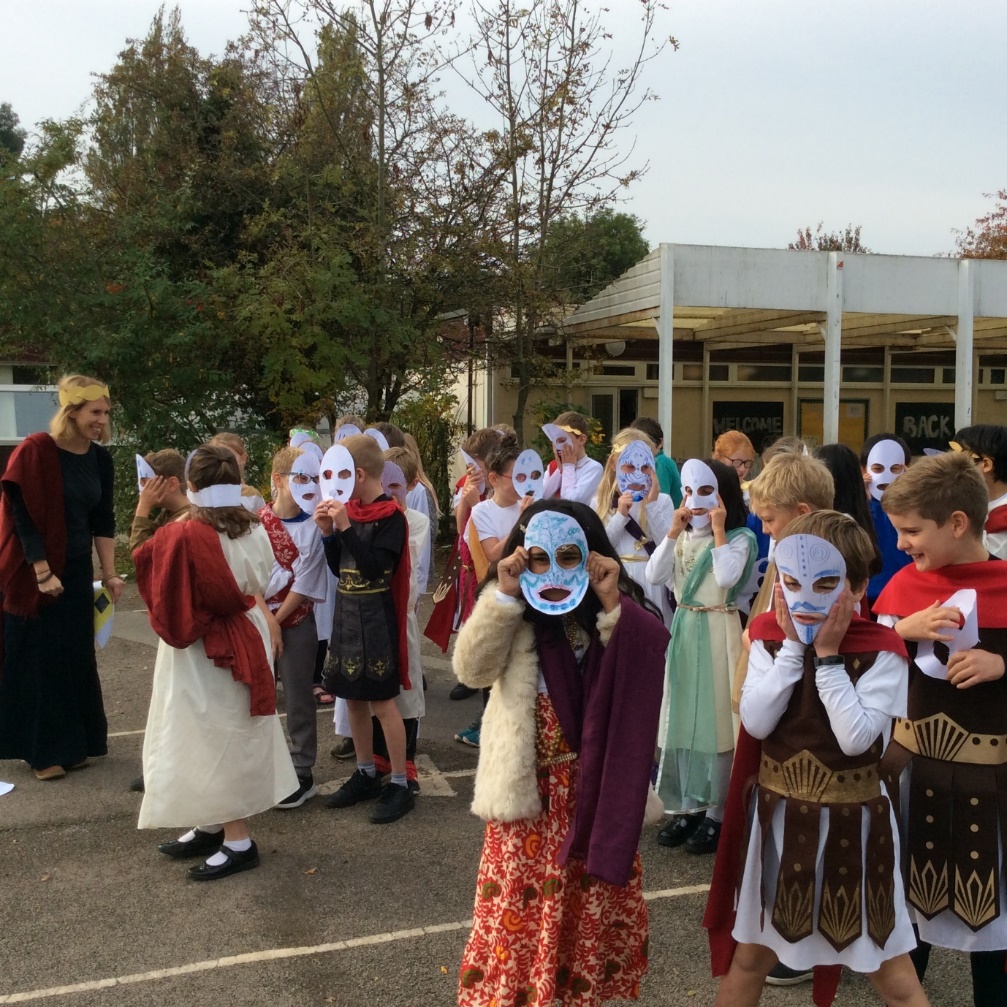 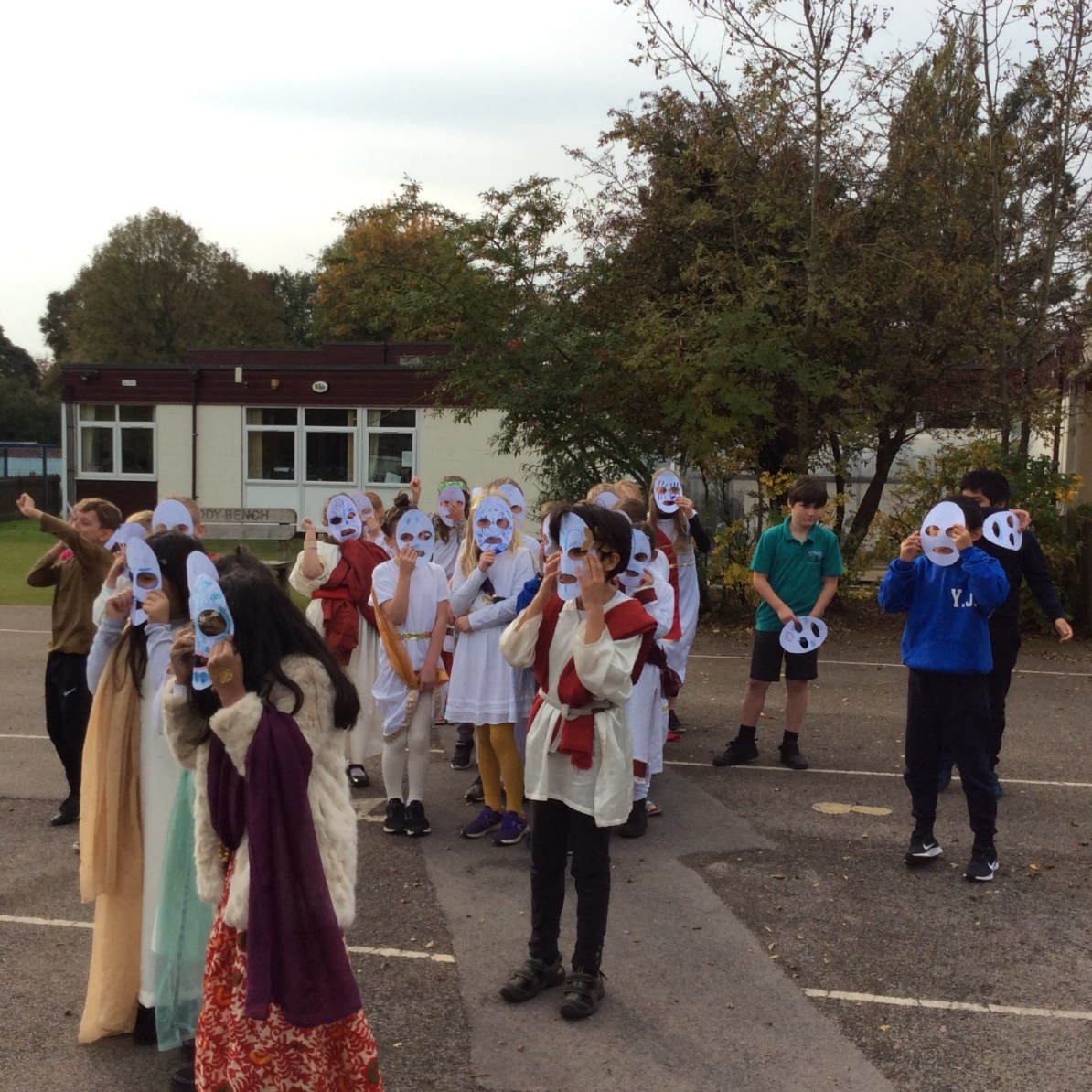 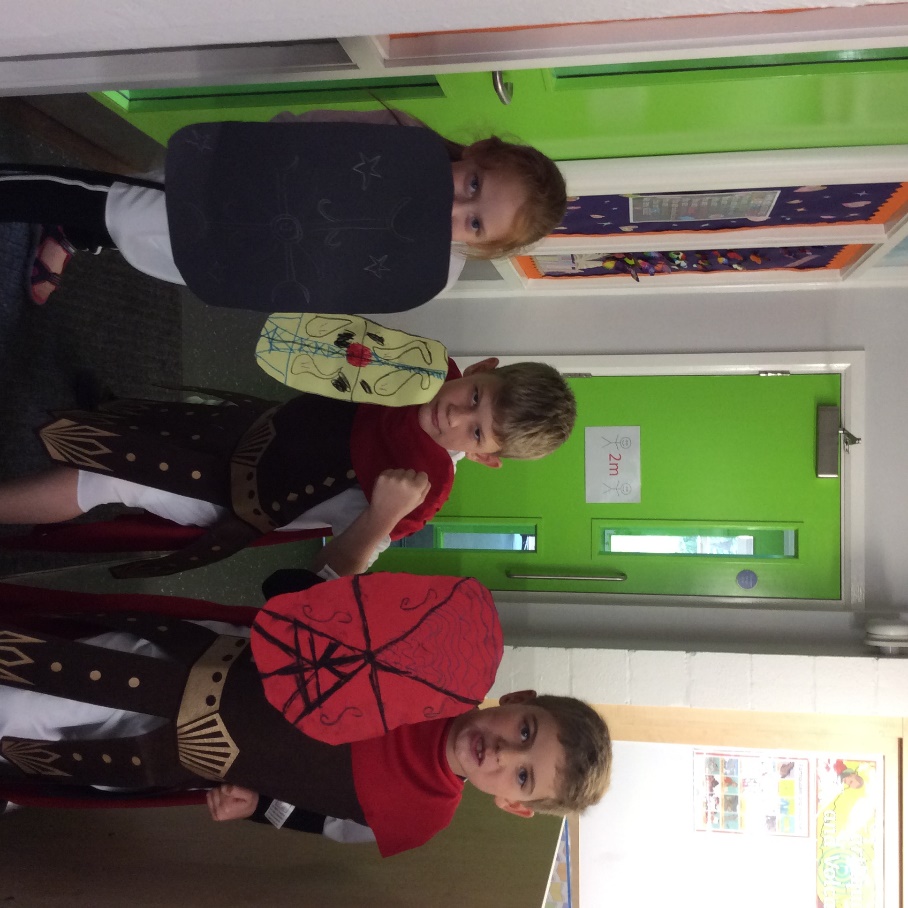 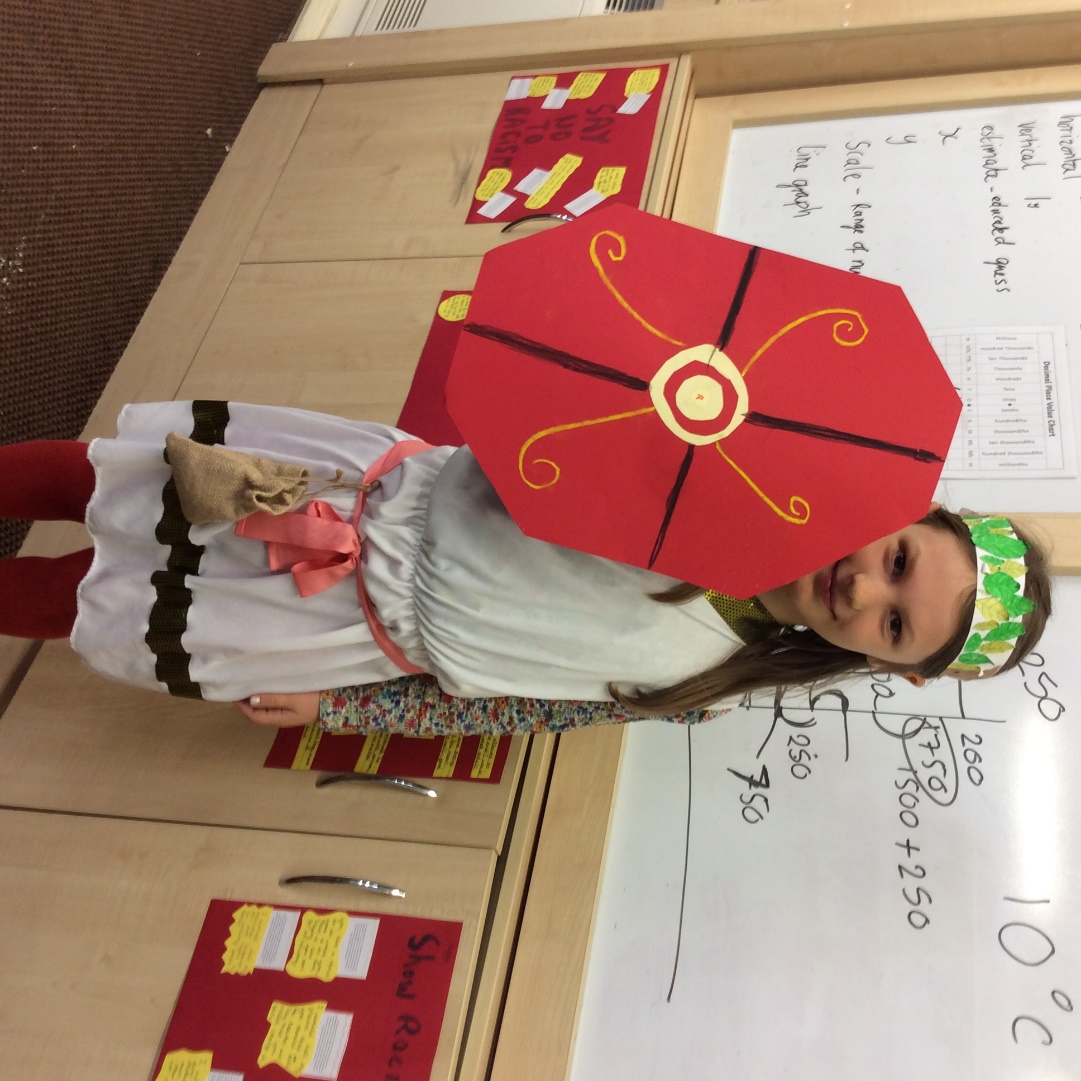 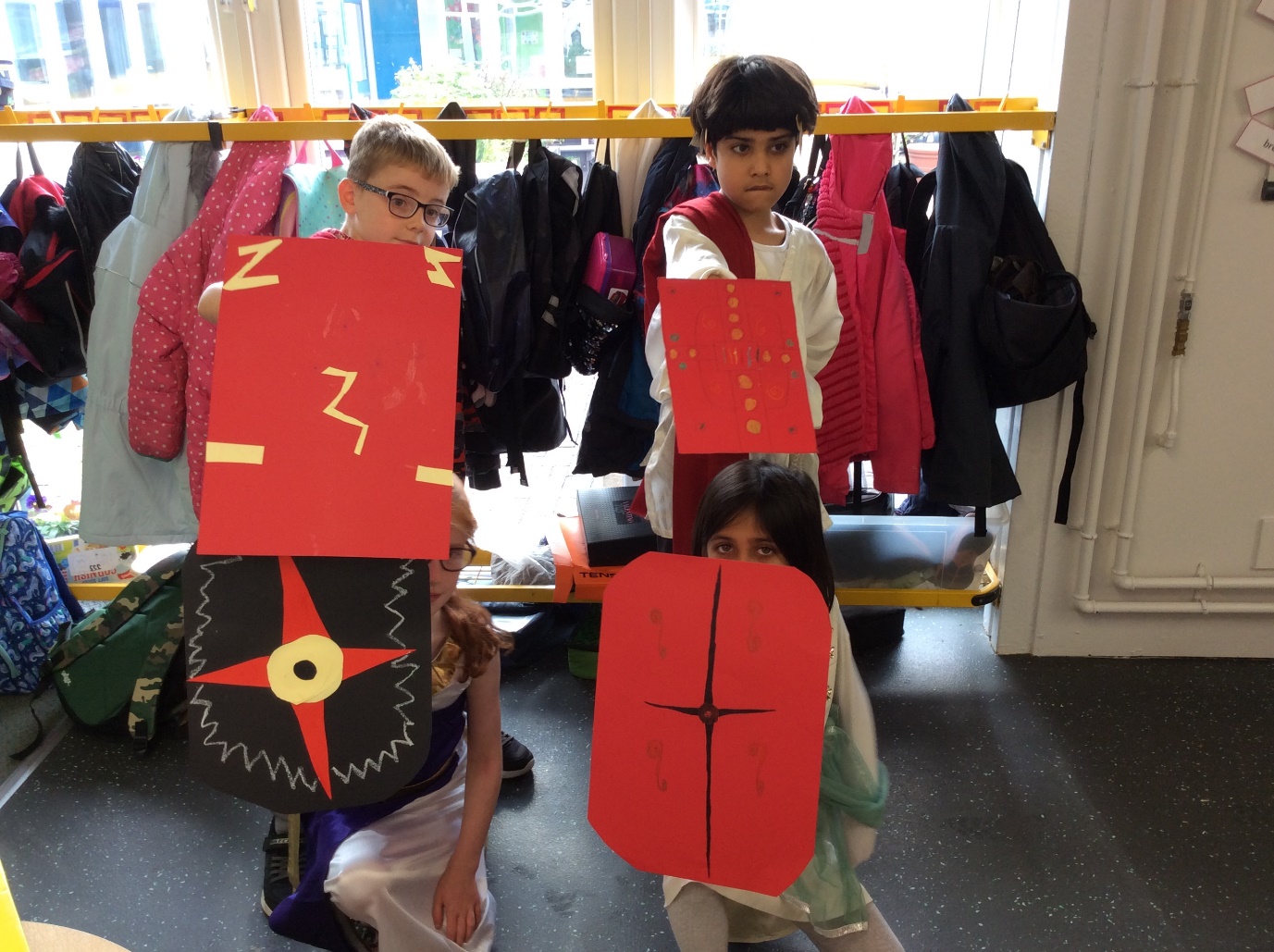 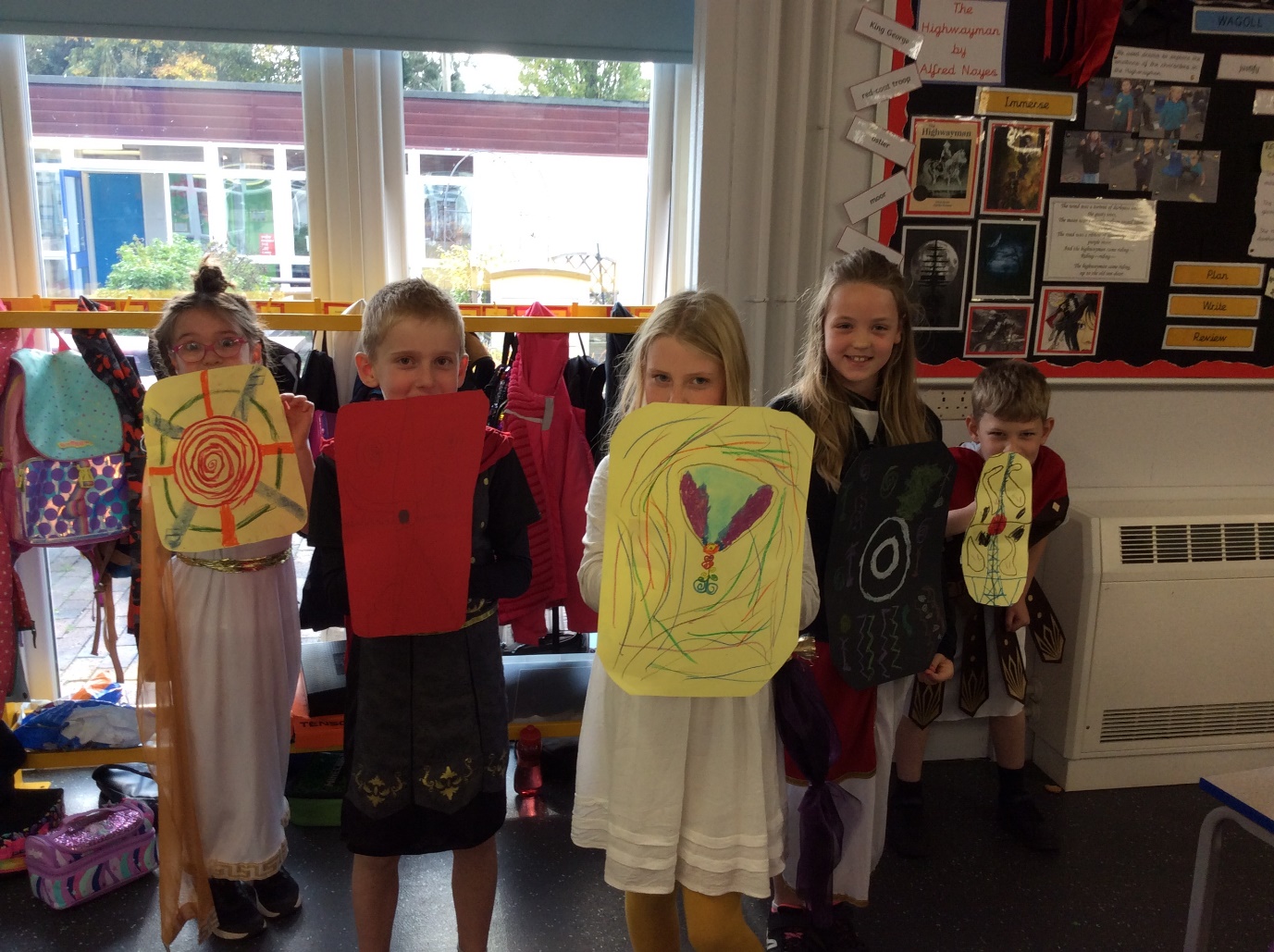 The Wedge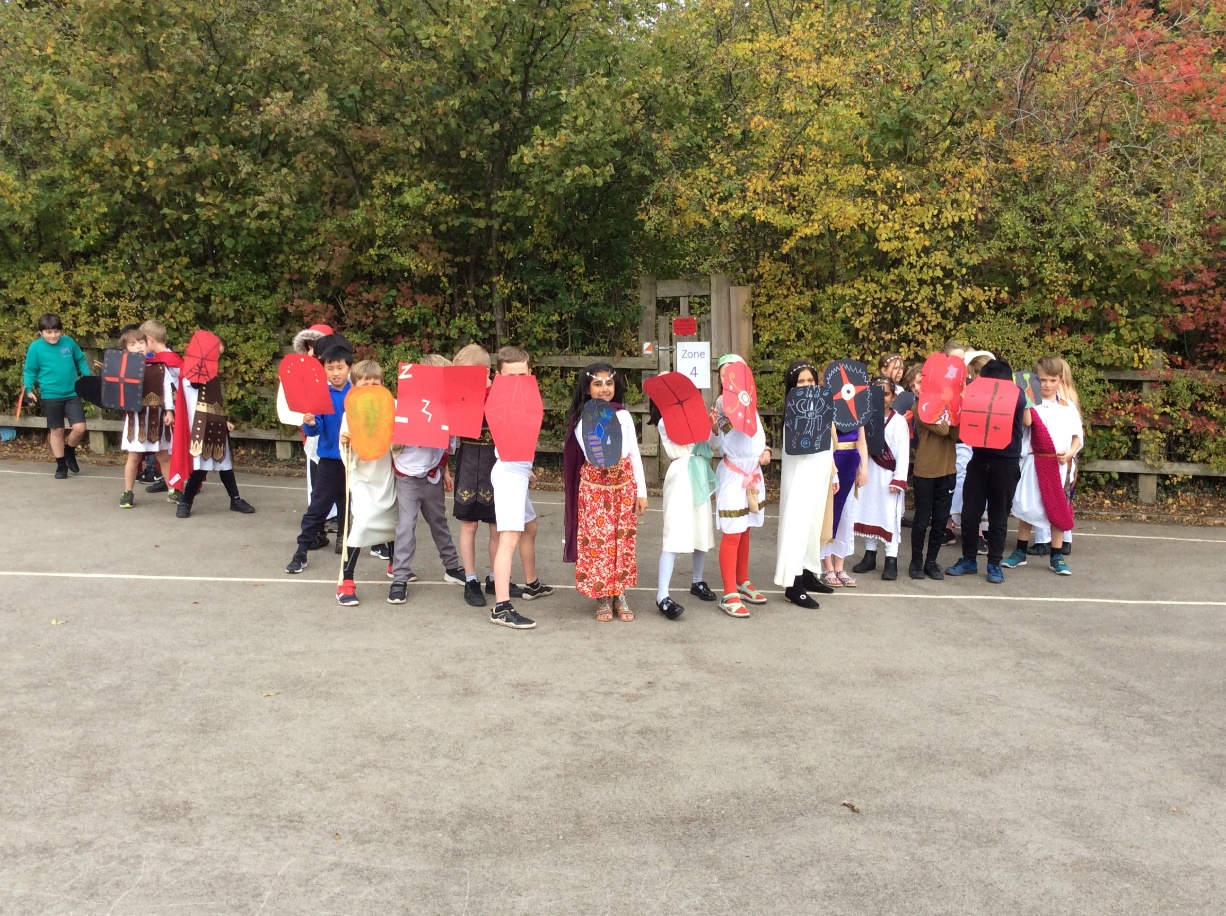 The Repel-Cavalry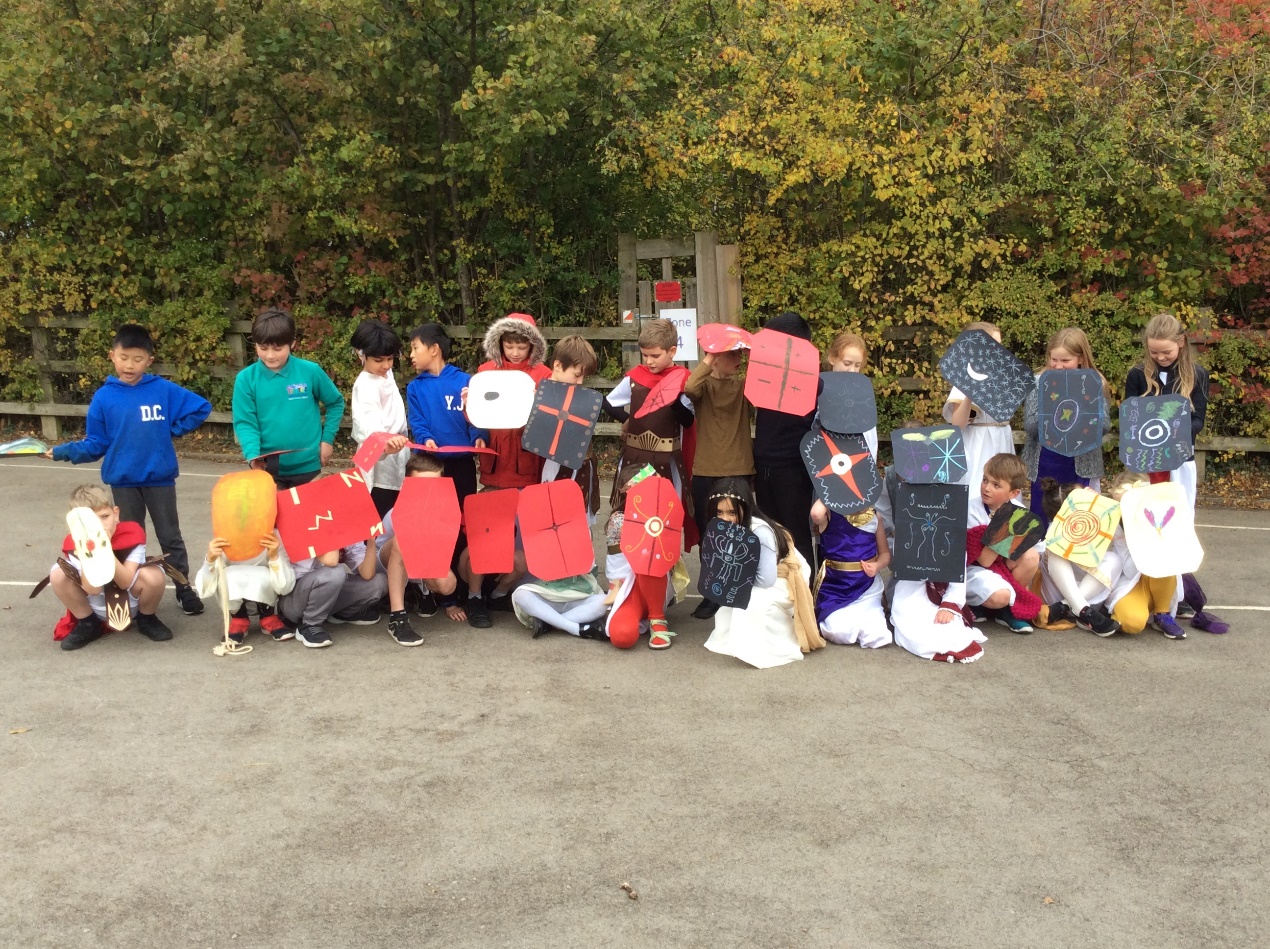 The Tortoise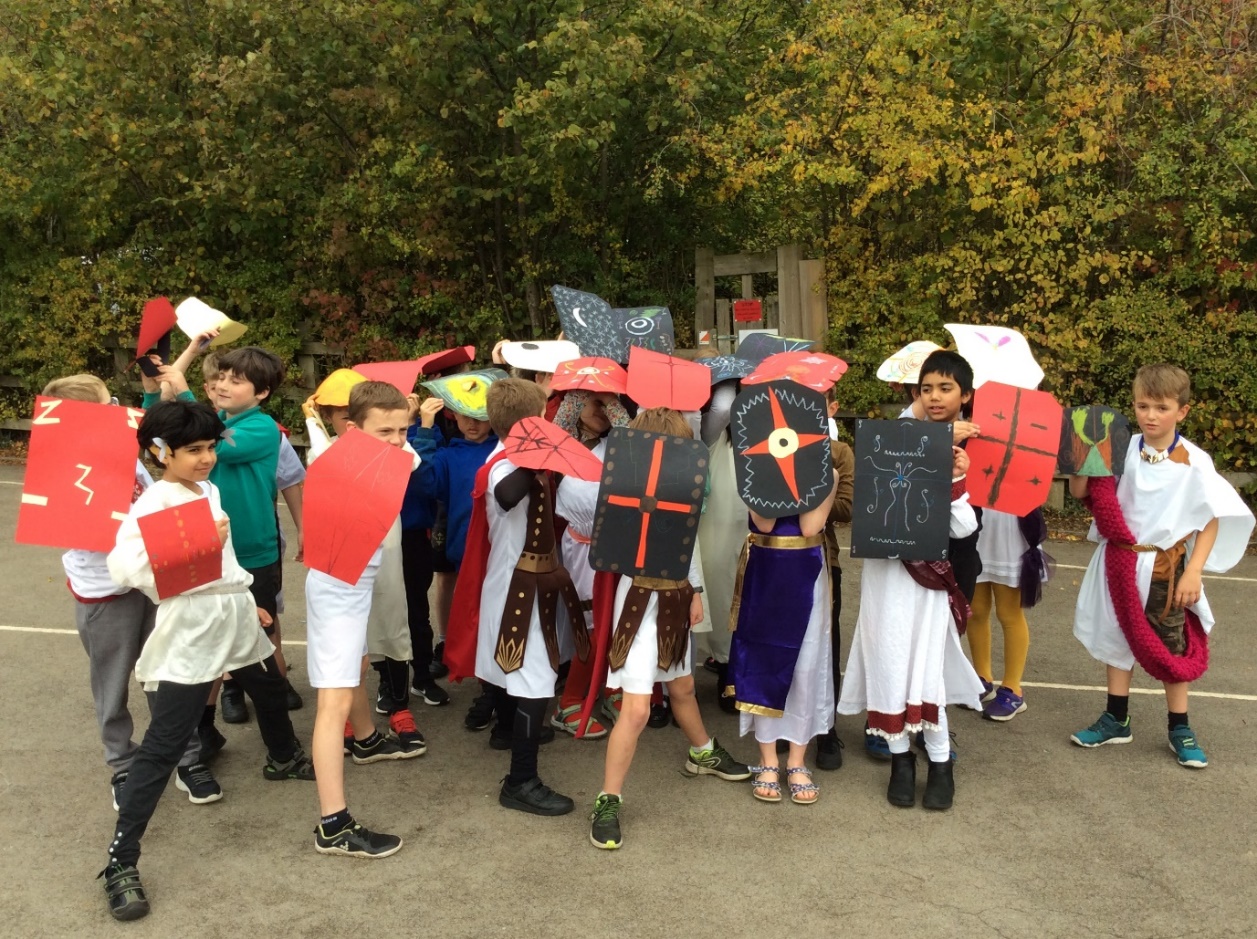 The Orb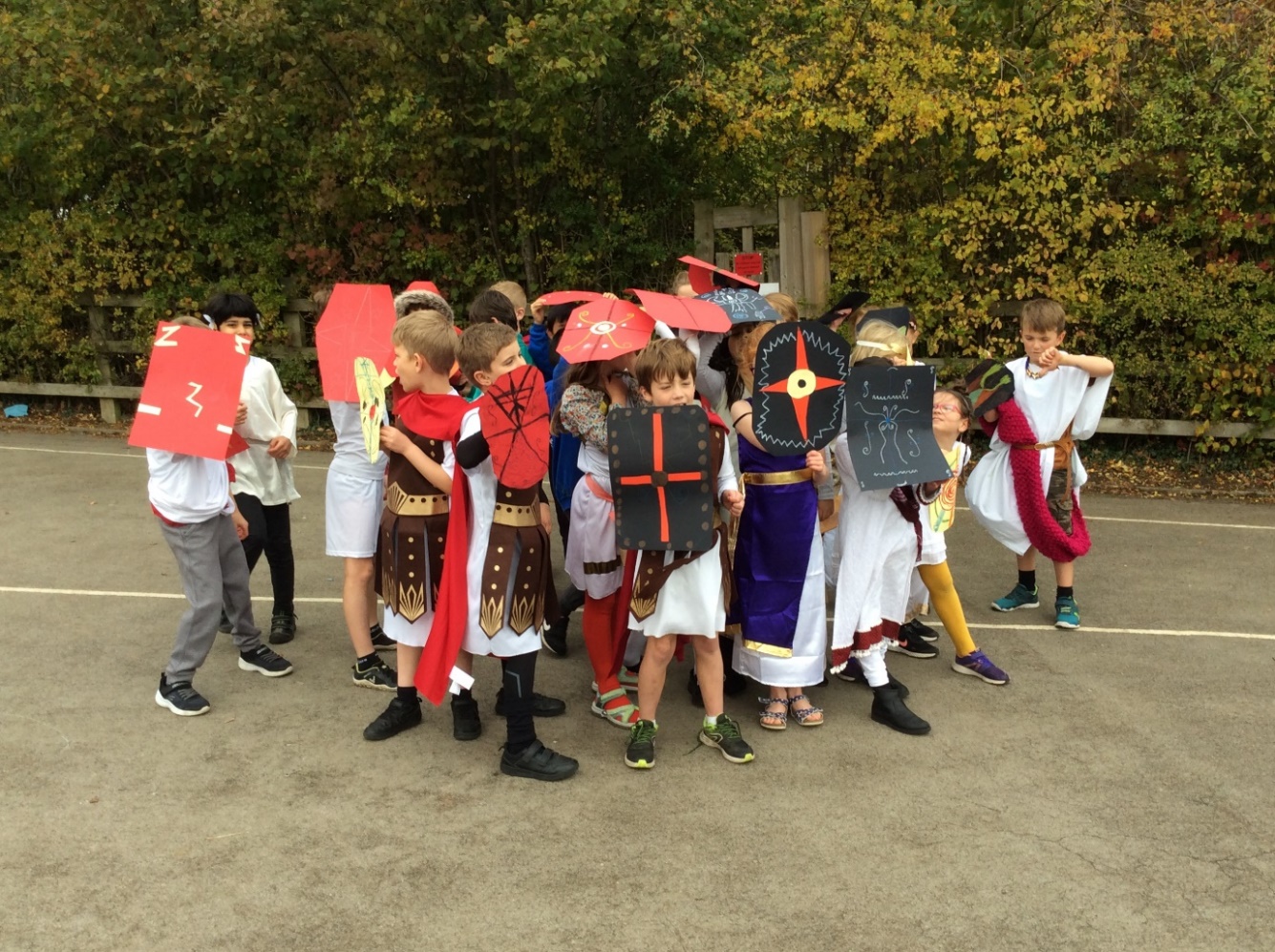 